Part A: STUDENT INFORMATION	Are you attending Ithaca College on an International Student Visa?  YES   NOPart B: ITHACA COLLEGE FACULTY SPONSOR INFORMATIONPart C: FACILITY INFORMATIONPart D: DESCRIPTION OF ACTIVITIESDescription of activities during Internship:"What makes this internship a unique and valuable experience?":Description of any previous work and/or volunteer activities:Part E: COURSE INFORMATIONPart F: SIGNATURESStudent Signature	____________________________________________________	Date  __________IC Faculty Sponsor	____________________________________________________	Date  __________Department Chair	_____________________________________________________	Date  __________Completed applications must be submitted to the HS&HP Deans Office (320 Smiddy Hall) on or before 4:00 pm on Monday, March 31, 2023 Remember that your resume needs to be attached to this application.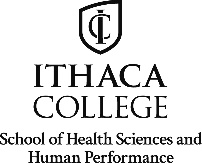 2023 Emerson Summer Internship Application(all information must be typed)Name:	     ID#:	     E-mail:	     Local Address:Permanent Address:Local Phone:Permanent Phone:Major:	       	Specialty/Minor:	     Academic Advisor:	     Total credits earned to date:      Credits currently enrolled in:      Expected Graduation Date:      Current GPA:      Name of IC Faculty Sponsor:E-mail Address: Office: Phone: Facility InformationFacility InformationSupervisor InformationSupervisor InformationName of Facility: Name: Address 1: Title: Address 2: City, State, Zip: Dates of InternshipDates of InternshipStart Date: End Date: Course NumberCourse TitleNumber of Credits